VorspeisenCarpaccio vom Rind mit BergpfeffeRdazu Rucola und marinierte Tomaten, mit Lardo und Parmesanspänen € 11,90 A|G|M|OMarinierter Thunfisch auf Couscous-Salat mit pikanter Melonenkaltschale und Wakame-Algen€ 11,90 A|O|C|G|D|FBlattsalat mit Kernölmarinade und gehacktem Bio-Eidazu kleines Haussülzchen und knusprige Erdäpfel-ScheibenKlein: € 8,90 	Groß: € 10,90 L|A|O|CRosenauer Bio-Schafmischkäse auf toskanischem Brotsalatdazu hausgemachtes Chutney und geröstete PinienkerneKlein: € 6,90	Groß: 8,90 A|G|H„BergpfeffeR Antipasti Teller“Parma Rohschinken, Trüffelsalami, kurz gebratener Thunfischmit gegrilltem Gemüse, Bio-Schafkäse, Tomaten, Rucola und OlivenKlein: € 11,60 	Groß: 13,60 L|A|O|G|D|HEtwas zum Schmier’n Schmalztopf, Leber- und Topfenaufstrich, dazu Brotkorb€ 5,90 A|G|MGemischte Salatschüssel Rohkostsalate und Blattsalatemit BergpfeffeR-Hausdressing€ 4,50 MSuppenTomatenschaumsuppe ganz in Weißmit Tomaten-Bruschetta und geräuchertem Ingwer-Lachs€ 6,50 A|C|G|L|DRindsuppe mit Wurzelgemüseund Frittaten, Kaspress-Knödel oder Leberknödel€ 3,90 L|G|A|CBergpfeffeR - TraditionKnusprig gebratene Maishendlbrustauf sämigem Eierschwammerl-Risotto und gehobeltem Parmesanmit Zucchinigemüse€ 15,90 L|G|ORosa gebratener Lammrücken in Rohschinkenmantelmit Kräutersafterldazu Süßkartoffel-Püree und buntes Bohnengemüse€ 21,60 L||G|OSchnitzel nach „Wiener Art“ in der Pfanne gebackenmit Petersilienerdäpfeln und Preiselbeerenvom Schwein aus der Fleischhauerei Moser aus Windischgarsten oder Pute € 12,90 G|A|C BergpfeffeR - FischspezialitätenAusgelöste Forelle aus der Teichlquelleauf Kürbis-Spinatgemüse mit Kokos und feinen Sesam-Nudeln€ 18,90 A|G|DIm Ganzen gebratene Forelle aus der Teichlquelle       mit Knoblauch-Kräuter-Butterdazu Petersilien-Erdäpfel und gemischter Salat € 17,90 A|G|D|LBergpfeffeR auch ohne FleischGemüse-Lasagneauf Tomaten-Ragoutdazu Rucola und Parmsanspäne€ 13,50 A|G|C|FTipp: Fragen Sie nach unserer Weinkarte! 160 ausgesuchte Weine warten darauf von Ihnen entdeckt zu werdenKinderkarteGegrilltes Putenfiletmit Reis und Gemüse € 7,90 L|OBio- Frankfurter mit Erdäpfelstaber’l€ 6,20 A|PNudeln mit Paradeis-Sauce€ 4,90 A|CKleines Wiener Schnitzel vom Schwein oder Putemit Erdäpfelstaber’l€ 7,90 A|C|GAuf Vorbestellung bereiten wir folgende Gerichte speziell für Sie zu:(für 2 Personen)600g Ribeye-Steak vom „Salon Beef“mit knusprigen Erdäpfel-Spalten, Pfeffer-Rahmsauce, RöstgemüseBergpfeffeR-Kräuterbutter€ 46,80 G|O|L|M|EResch gebratene Cherry Valley Ente im Ganzen serviertmit Petersilienerdäpfel, Serviettenknödel, Apfelrotkraut und Preiselbeeren € 44,80 A|C|G|OSehr geehrter GAST - Informationen über Zutaten in unseren Speisen, die Allergien oder Unverträglichkeiten auslösen können, erhalten Sie auf Nachfrage bei unseren Servicemitarbeitern und –Innen!         … der WirtNachspeiseMarillenknödel in Nussbröselmit Bourbon Vanillesauce und hausgemachtem Topfeneis(20 min. Zubereitungszeit)1 Stk. € 6,20         2 Stk. € 8,20 A|C|G|HHaselnuss-Nougatmoussemit Pfirsichragout und Haselnuss-Sablé  € 8,20 A|C|G|HGebrannte Creme von der Zitronenverbenemit hausgemachtem Limetten-Basilikum-Sorbet und Melone€ 8,20 A|C|GKäseplatte 100g mit hausgemachtem Chutneyund Brotkorb€ 8,90 A|G|MProbieren sie auch unserehausgemachten Kuchen und Mehlspeisen-Spezialitäten aus der VitrineTorten, Kuchen oder Strudel € 3,40 A|C|G|HSchlagobers € 0,90 oder Vanillesauce € 2,20unsere Mehlspeisen werden ausschließlich mit Bio-Eiern der Familie Frech aus Vorderstoder zubereitet!Erkundigen Sie sich auch nach unseren hausgemachten Marmeladen zum Mitnehmen!Wir sind ein „Stodertaler Schmankerl Betrieb“ 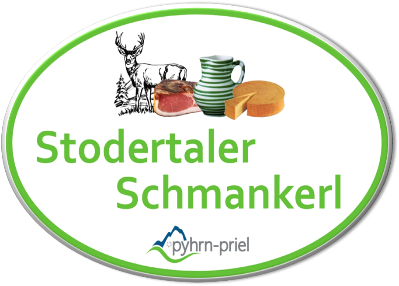                            . . . regionale Produkte und traditionelle Zubereitungsarten stehen bei uns im Vordergrund!Bergpfeffer Jaus’nkarte(das gibt’s den ganzen Tag, von 11:00-21:00 Uhr)Rindsuppe mit Wurzelgemüse							€ 3,90und Frittaten oder Kaspress-Knödel oder Leberknödel A|C|G|LHausgemachte Gulaschsuppe mit Bio-Würstel und Brotkorb A|L|P|O		€ 6,90Tomatenschaumsuppe ganz in Weiß					€ 6,50mit Tomaten-Bruschetta und geräuchertem Ingwer-Lachs A|C|G|L|DBergpfeffeR Jaus’nteller mit Gebäck						€ 11,90Fleisch-Spezialitäten aus Oberösterreich und der Steiermark, Käse,verschiedene Specksorten, Schweinsbrat’l, Topfenaufstrich, Essiggemüse A|G|L|PSpeckbrot mit 2erlei Speck							€ 6,90mit Zwiebel, Essiggurkerl und Kren garniert ABio-Frankfurter mit Senf und Kren, Brotkorb A|M|L|P                                       	€ 5,20„Etwas zum Schmier'n“							€ 5,90Schmalztopf, Leber- und Topfenaufstrich, dazu Brotkorb A|GSchinken-Käse-Toast mit Salatgarnitur A|C|G|L					€ 6,90Blattsalat mit Kernölmarinade und gehacktem Bio-Ei		€ 10,90dazu kleines Haussülzchen und knusprige Erdäpfel-Scheiben L|A|O|CGemischter Salat, Blattsalate mit Rohkostsalaten und Hausdressing L  	        	€ 4,50Rosenauer Bio-Schafmischkäse auf toskanischem Brotsalat			€ 8,90dazu hausgemachtes Chutney und geröstete PinienkerneA|G|HCarpaccio vom Rind mit BergpfeffeR   	       			       	€ 11,90 dazu Rucola und marinierte Tomaten, mit Lardo und Parmesanspänen, Brotkorb L|C|B|A|G|M|H|OBerner Würstel handgewickelte Bio-Frankfurter mit Käse und Speck 		€ 11,90auf Salatgarnitur und knusprigen Erdäpfelstaberln M|G|L|P„Fitness Salat“ gebratene Putenbruststreifen auf knackigem Blattsalat     	€ 11,90und Rohkostgemüse mit Joghurt-Sauerrahm-Dressing, mit Kernen  dazu gehobelter Parmesan und Croutons, Brotkorb L|G|A|C|NSchnitzel vom Schwein oder Pute nach Wiener Art,		      	€ 12,90in der Pfanne gebacken mit Petersilienerdäpfeln und Preiselbeeren A|C|GGemüse-Lasagne									€ 13,50auf Tomaten-Ragout, dazu Rucola und Parmsanspäne A|G|C|FRegenbogenforelle aus der Teichlquelle im Ganzen gebraten	          	€ 17,90  mit Knoblauch-Kräuter-Butter, Petersilien-Erdäpfel und kleinem Salat A|G|D|OBier vom Fass ASchloss Eggenberg Märzen Classic	0,3 l	€ 3,30	0,5 l	€ 4,10Schloss Eggenberg Bio-Naturtrüb	0,3 l	€ 3,30	0,5 l	€ 4,10König Ludwig Weißbier	0,3 l	€ 3,50	0,5 l	€ 4,30BergRadler Eggenberg Naturtrüb mit Sprite	0,3 l	€ 3,40	0,5 l	€ 4,20AlmRadler Eggenberg Naturtrüb mit Almdudler	0,3 l	€ 3,40	0,5 l	€ 4,20… wechselndes Saisonbier	0,3 l	€ 3,30	0,5 l	€ 4,10Bier aus der Flasche ASchloss Eggenberg Alkoholfrei	0,5 l	 € 3,80Erdinger Weißbier Alkoholfrei	0,5 l	 € 3,80Schloss Eggenberg Dunkelbier/4,8 Vol.%Alk.	0,5 l 	€ 3,90Schloss Eggenberg Hopfenkönig/5,1 Vol.%Alk.	0,33 l 	€ 3,30Stiegl Columbus 1492 aus Salzburg/4,7 Vol.%Alk. 	0,33 l 	€ 3,30NICOBAR India Pale Ale aus Salzburg/6,4 Vol.%Alk. 	0,33 l 	 € 4,10 Schleppe No.1 Pale Ale aus Kärnten/5,3 Vol.%Alk. 	0,33 l   	€ 4,10Rieder India Pale Ale aus Oberösterreich/6,0 Vol.%Alk. 	0,33 l 	€ 4,10„Alle Bier und Biermischgetränke enthalten Gluten haltiges Getreide und sind somit Allergenkennzeichnungspflichtig!“Offene Weine OGrüner Veltliner, Weingut Gruber		1/8 l	€ 2,30	Gespritzt ¼ l  mit Soda		€ 2,60Zweigelt, Weinkellerei Schuller 		1/8 l	€ 2,30	Gespritzt ¼ l  mit Soda		€ 2,60…sowie wechselnde offene Qualitätsweine aus der 0,7 l Bouteille O Süßer-Spritzer Weißwein gespritzt mit Sprite		1/4 l   € 2,90Alm-Spritzer Weißwein gespritzt mit Almdudler   		1/4 l   € 2,90Kaiserspritzer mit Holundersaft		1/4 l	€ 2,90Wipfel-Spritzer Weißwein gespritzt mit hausgemachtem Tannenwipfelsirup	1/4 l   € 2,90Waldmeister-Spritz Veltlinersekt mit Waldmeistersirup und Sodawasser	1/4 l   € 4,90Aperol Spritzer, Wein gespritzt mit 3 cl Aperol		1/4 l	€ 4,50Quitten-Spritzer, 1/8 l Wein mit Kombucha		1/4 l 	€ 3,20Cranberry-Spritzer, 1/8 l Wein mit Kombucha 		1/4 l 	€ 3,20… weitere Schnäpse und Biere, etc. in unserer Getränke-Bar-KarteAlkoholfreie GetränkeLeitungswasser (für Service, Glas, Reinigung, Wasser- und Kanalgebühr, …)	1/2 l 	€ 0,60Rauch Apfelsaft, Johannisbeer		1/4 l	€ 2,80	Gespritzt auf 	1/4 l	€ 2,50	Gespritzt auf 	1/2 l	€ 3,50Apfelsaft Naturtrüb, Urltal aus dem Mostviertel		1/4 l	€ 2,90	Gespritzt auf 	1/2 l	€ 3,60Naturbelassener Birnensaft, Urltal aus dem Mostviertel		1/4 l	€ 2,90                           	Gespritzt auf 	1/2 l	€ 3,60Sprite, Almdudler		0,3 l    € 3,20	Spezi-Cola-Orange Mix in der Flasche		0,3 l	€ 3,40Fritz Kola in der Flasche Klassik oder zuckerfrei (enthält Phenylalanin)	0,33 l	€ 3,40Urltaler Zwetschke erfrischend mit Karotten- und Limettensaft		0,2 l	€ 3,50Pfanner Gourmet Fairtrade Orange, Marille, Erdbeere, Mango, 		0,2 l	€ 3,50                 Heidelbeere, Multifrucht		Gespritzt mit Soda auf 	0,3 l 	€ 3,70	Gespritzt mit Soda auf 	0,5 l	€ 4,20Vöslauer Balance Erdbeer-Pfeffer (enthält Phenylalanin)		1/4 l	€ 3,20Vöslauer: prickelnd oder ohne		0,33 l	€ 2,90		0,75 l	€ 5,80Schweppes Tonic oder Bitter Lemon 		0,2 l 	€ 2,90Red Bull		0,25 l	€ 3,60Kombucha Cranberry o. Quitte          		0,25 l  	€ 3,30Icetea frisch zubereitet 		0,25 l	€ 3,80Früchtereigen, Sommeridylle Apfel-ZitronengrasMango-Ananas, Kirsche-Granatapfel, Erdbeer-Minze, Weißer Tee PfirsichIcetea mit Zitrone                               		0,25 l	€ 3,90Assam-Scharztee mit frischer ZitroneHeißgetränkEspresso mit Italienischer Röstung oder kleiner Brauner mit Wiener Röstung  	€ 2,50Verlängerter Schwarz oder Braun mit Wiener Röstung  			€ 2,60Doppelter Espresso mit Italienischer Röstung oder Brauner mit Wiener Röstung	€ 3,60Cappuccino mit Italienischer Röstung			€ 3,40Café Latte Macchiato mit Italienischer Röstung			€ 3,90Chai-Latte Gewürztee Gewürztee mit Milchschaum zum Aufgießen 		€ 3,40Premium Bio-Tee von Julius Meindl        			€ 2,90Assam-Südindien, Earl-Grey Blossom, Dragan Sencha Grün, Rooibos Orange Sahne, Früchtereigen, Sommeridylle Apfel-Zitronengras, Pure Detox Ingwer-Zitronengras, Vitality Minze-Grüntee, Bergkräuter, Kamille, Mango-Ananas, Kirsche-Granatapfel, Erdbeer-Minze, Weißer Tee PfirsichHausgemachte Trinkschokolade 			€ 4,50feinste belgische Schokolade zum selbst Anrühren, mit Schlagobers serviert